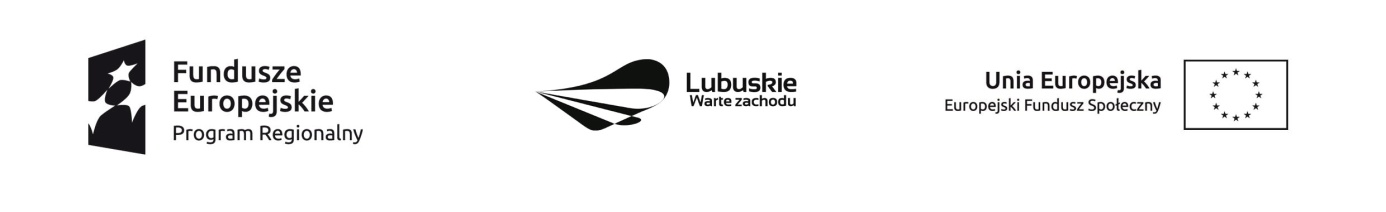         Krosno Odrzańskie, 27.11.2019 r.Ogłoszenie	Dyrektor Powiatowego Centrum Pomocy Rodzinie w Krośnie Odrzańskim informuje, że w wyniku zakończonego naboru ofert zgodnego z Zapytaniem ofertowym nr 5/RPO/2019 na transport uczestników na zajęcia organizowane w ramach projektu pn. „Integracja – droga do zmian” wybrano najkorzystniejsze oferty złożone przez Wykonawców:Wybrane oferty spełniają wymogi formalne i prawne zawarte w treści ogłoszenia.							                  Dyrektor				           Powiatowego Centrum Pomocy Rodzinie w Krośnie Odrzańskim							      Monika Grek-PiekarskaCzęść I – usługi transportowe – max. 8 miejsc pasażerskichUsługi Transportowe Ryszard Maternia z siedzibą w Sarbii nr 19, 66-600 Krosno OdrzańskieNIP: 926101744Usługi Transportowe Ryszard Maternia z siedzibą w Sarbii nr 19, 66-600 Krosno OdrzańskieNIP: 9261017443,50 zł brutto za 1 km3,50 zł brutto za 1 kmCzęść II – usługi transportowe – max. 50 miejsc pasażerskichPrzedsiębiorstwo Komunikacji Samochodowej Zielona Góra Sp. z o.o. z siedzibą przy ul. Jana z Kolna 2A, 65-014 Zielona GóraNIP: 9291671122Przedsiębiorstwo Komunikacji Samochodowej Zielona Góra Sp. z o.o. z siedzibą przy ul. Jana z Kolna 2A, 65-014 Zielona GóraNIP: 92916711226,48 zł brutto za 1 km6,48 zł brutto za 1 km